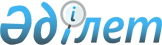 Қазақстан Республикасында жер қойнауын пайдалану құқығына арналған лицензияларды қайтарып алу туралыҚазақстан Республикасы Үкіметінің 2004 жылғы 14 сәуірдегі N 414 қаулысы      Қазақстан Республикасының Үкiметi қаулы етеді: 

      1. Қоса берiлiп отырған тiзбеге сәйкес бұрын қолданылуын тоқтата тұруды туындатқан себептердiң белгiленген мерзiмде жойылмауына және жер қойнауын пайдалану жөнiндегi операцияларды жүргiзуге келiсiм-шарттарды жасасу мерзiмдерi туралы лицензиялар шарттарының бұзылуына байланысты Қазақстан Республикасында жер қойнауын пайдалану құқығына арналған лицензиялар қайтарып алынсын. 

      2. Қазақстан Республикасының Энергетика және минералдық ресурстар министрлiгi осы қаулының орындалуы жөнiнде қажеттi шаралар қабылдасын. 

      3. Осы қаулы қол қойылған күнiнен бастап күшiне енедi.       Қазақстан Республикасының 

      Премьер-Министрi Қазақстан Республикасы  

Үкіметінің       

2004 жылғы 14 сәуірдегі 

N 414 қаулысына     

қосымша           

Қазақстан Республикасында жер қойнауын пайдалану 

құқығына қайтарып алынатын лицензиялардың тізбесі ___________________________________________________________________ 

Р/с| Лицензия  | Жер қойнауын |    Лицензияның атауы, |Ескерту 

 N | (сериясы, | пайдаланушы  |    жер қойнауын пай.  |(лицензия 

   |  нөмiрi,  |              |    далану объектіле.  |шарттарының 

   | берiлген  |              |    рiнiң орналасқан   |бұзылуы) 

   |   күнi)   |              |    жерi (лицензияны   | 

   |           |              |    беру сәтiндегі     | 

   |           |              |    жағдай бойынша)    | 

___________________________________________________________________ 

 1        2            3                   4                5 

___________________________________________________________________ 

1  Сериясы ГКИ  "Мартлет" жа.  Маңғыстау облысының     Жұмыстың 

   N 1515       уапкершілiгi   Қарақия ауданындағы     шағын 

   (мұнай)      шектеулi       Байрам-Қызыл адыр       бағдарламасы 

   1998 жылғы   серiктестігi   құрылымының             орындалмаған 

   5 қазан                     ХХХVIII-12-Ғ (ішінара)  (6-тармақ) 

                               блогы шегiнде көмiрсу. 

                               тектi шикiзатты барлау 

                               және өндiру 2  Сериясы АИ   "Мартлет" жа.  Маңғыстау облысындағы   Жұмыстың 

   N 1566       уапкершiлiгі   Тамды кен орнында       шағын бағ. 

   1999 жылғы   шектеулi       көмiрсутектi шикiзатты  дарламасы 

   9 қыркүйек   серiктестiгі   барлау және өндiру      орындалмаған 

                                                       және 

                                                       облыстың 

                                                       әлеуметтiк 

                                                       бағдарламала. 

                                                       рына арнал. 

                                                       ған шығындар 

                                                       жүзеге 

                                                       асырылмаған 

                                                       (6-тармақ) 3  Сериясы МГ   "Белкамит"     Алматы қаласындағы      Өндiруге 

   N 10155      бiрлескен      Алматы кен орнының      арналған 

   (жер асты    кәсiпорны      N 1Ф ұңғымасының        келiсім-шарт 

   сулары)      акционерлiк    учаскесінде жер         жасалмаған 

   1997 жылғы   қоғамы         асты суларын өндiру     (7.1-тар. 

   20 қазан                                            мақша) 4  Сериясы МГ   "Қалажылуком.  Алматы облысының        Өндiруге 

   N 10104      мунэнерго"     Талдықорған ауданын.    арналған 

   (жер асты    Талдықорған    дағы Талдықорған кен    келiсiм-шарт 

   сулары)      мемлекеттiк    орнының NN 71, 71a      жасалмаған 

   1997 жылғы   коммуналдық    ұңғымаларының учаске.   (7.1-тар. 

   4 желтоқсан  өндiрiстік     сінде жер асты тұщы     мақша) 

                бірлестігi     суларын өндiру 5  Сериясы АИ   "Арал" сана.   Алматы облысының        Өндiруге 

   N 10403      торий-профи.   Қаскелең кен орнының    арналған 

   (жер асты    лакторийi"     N 130 ұңғымасының       келiсiм-шарт 

   сулары)      ашық үлгiдегi  учаскесiнде жер         жасалмаған 

   1999 жылғы   акционерлiк    асты суларын өндiру     (5-тармақ) 

   30 шiлде     қоғамы 6  Сериясы МГ   "Амиров"       Талдықорған облысының   Өндiруге 

   N 63 (жер    фирмасы"       Талдықорған қаласында.  арналған 

   асты         жауапкерші.    ғы Талдықорған кен      келiсiм-шарт 

   сулары)      лiгi шектеулi  орнының N 162 ұңғыма.   жасалмаған 

   1997 жылғы   серiктестігi   сының учаскесiнде жер   (7.1-тар. 

   4 наурыз                    асты тұщы суларын       мақша) 

                               өндiру 7  Сериясы ГКИ  "Сандуғаш" жа. Алматы облысының        Өндiруге 

   N 10288      уапкершiлiгі   Алматы кен орнының      арналған 

   (жер асты    шектеулi       N 1 ұңғымасының учас.   келiсiм-шарт 

   сулары)      серiктестігi   кесiнде жер асты        жасалмаған 

   1998 жылғы                  суларын өндiру          (5-тармақ) 

   15 маусым 8  Сериясы МГ   "Талдықорған   Талдықорған облысының   Өндiруге 

   N 66         темiр-бетон    Талдықорған қаласын.    арналған 

   (жер асты    тіректер       дағы Талдықорған кен    келiсiм-шарт 

   сулары)      зауыты"        орнының NN 53, 160      жасалмаған 

   1997 жылғы   ашық үлгідегі  ұңғымаларының учаске.   (7.1-тар. 

   4 наурыз     акционерлік    сiнде жер асты суларын  мақша) 

                қоғамы         өндiру 9  Сериясы МГ   "Арай" жабық   Талдықорған облысының   Өндiруге 

   N 65         үлгідегi       Талдықорған қаласында.  арналған 

   (жер асты    акционерлiк    ғы Талдықорған кен      келiсiм-шарт 

   сулары)      қоғамы         орнындағы N 1 ұңғыма.   жасалмаған 

   1997 жылғы                  сының учаскесiнде       (7.1-тар. 

   4 наурыз                    жер асты суларын өндiру мақша) 10 Сериясы ГКИ  "Жылусумен     Жамбыл облысының        Өндiруге 

   N 10379      жабдықтау және Талас-Ассы кен орнының  арналған 

   1998 жылғы   кәрiз жөнiн.   солтүстiк бөлiгiнде     келiсiм-шарт 

   30 желтоқсан дегі кәсіпор.  жер асты суларын өндiру жасалмаған 

                ны" мемлекет.                          (5-тармақ) 

                тік коммунал. 

                дық кәсіпорны, 

                Қаратау қаласы 11 Сериясы МГ   "Анис және К"  Жезқазған облысының     Өндіруге 

   N 10044      жауапкершілігі Жаңаарқа ауданындағы    арналған 

   (жер асты    шектеулi       Ащылы кен орнында жер   келiсiм-шарт 

   сулары)      серiктестiгі   асты суларын өндіру     жасалмаған 

   1997 жылғы                                          (7.1-тар. 

   10 ақпан                                            мақша) 12 Сериясы АИ   "Сазанқұрақ"   Атырау облысының        Барлауға 

   N 10454      жабық акцио.   Сазанқұрақ кен орнының  және өндi. 

   (жер асты    нерлік қоғамы  техникалық жер асты     руге 

   сулары)                     суларын барлау және     арналған 

   1999 жылғы                  өндiру                  келiсiм-шарт 

   30 шiлде                                            жасалмаған 

                                                       (5-тармақ) 13 Сериясы МГ   "Ақбақай ТБК"  Жамбыл облысының        Өндiруге 

   N 10011      акционерлiк    Мойынқұм ауданындағы    арналған 

   (жер асты    қоғамы         "Сарыбұлақ-2" кен       келiсiм-шарт 

   сулары)                     орнында жер асты        жасалмаған 

   1997 жылғы                  суларын өндiру          (12.2-тар. 

   21 қаңтар                                           мақша) 14 Сериясы ГКИ  "Пластик"      Алматы қаласындағы      Өндiруге 

   N 10143      ашық үлгiдегi  N 201-Д ұңғымасының     арналған 

   (жер асты    акционерлiк    учаскесiнде жер асты    қелiсiм-шарт 

   сулары)      қоғамы         суларын өндiру          жасалмаған 

   1997 жылғы                                          (7.1-тар. 

   8 желтоқсан                                         мақша) 15 Сериясы АИ   "Геоинцентр"   Шығыс Қазақстан облы.   Барлауға 

   N 10473      жауапкершілiгi сында Кремнюшинск       және 

   (жер асты    шектеулi       учаскесiнде минералды   өндiруге 

   сулары)      серiктестігi   жер асты суларын        арналған 

   1999 жылғы                  барлау және өндiру      келiсiм-шарт 

   14 жел.                                             жасалмаған 

   тоқсан                                              (5-тармақ) 16 Сериясы ГКИ  "Альф" жауап.  Шығыс Қазақстан облы.   Өндіруге 

   N 10306      кершілігі      сының Дайыр кен         арналған 

   1999 жылғы   шектеулi       орнының N 1060/9        келiсiм-шарт 

   20 мамыр     серiктестiгі   ұңғымасының учаскесiн.  жасалмаған 

                               де жер асты суларын     (5-тармақ) 

                               өндiру 17 Сериясы АИ   Отыншиев Б.А.  Алматы облысында N 195  Барлауға 

   N 10416                     ұңғыманың учаскесiнде   арналған 

   (жер асты                   жер асты суларын барлау келiсiм-шарт 

   сулары)                                             жасалмаған 

   1999 жылғы                                          (5-тармақ) 

   5 сәуiр 

___________________________________________________________________ 
					© 2012. Қазақстан Республикасы Әділет министрлігінің «Қазақстан Республикасының Заңнама және құқықтық ақпарат институты» ШЖҚ РМК
				